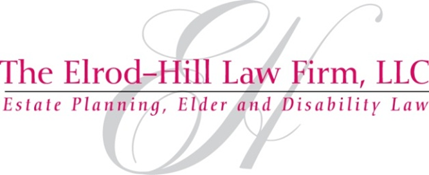 Probate/Administration QuestionnaireThe Petitioner:  The Decedent:  Residence at time of death:  About the Decedent’s Spouse (if married at time of death):Previous Marriages (if Decedent was divorced/widowed prior to his or her last marriage):Note: The Court may request a certified copy of any/all divorce decree(s)Full Name of Heirs (immediate family) and Beneficiaries (any biological or adopted children or descendants):Did decedent ever adopt child/children?    Yes    No   Decedent’s Estate :Did decedent have a trust or will?    Yes       No   If Yes, please answer below:Attorney or Law Firm that drafted the will and/or trust:Did decedent leave a Personal Property Memorandum?     Yes       NoDoes the Will have a self-proving witness affidavit? (check last page of Will)    Yes       No   If no, please list names and addresses of witnesses:Who will sign a probate petition? (i.e. Who will be the petitioner of the decedent?)Did decedent have insurance coverage?   Yes   NoAssets of DecedentDebts of DecedentDid decedent have insurance coverage?   Yes   NoSafe Deposit Box:Did decedent transfer $14,000 or more in year preceding death to anyone?  Yes   No   Any transfers of trusts which will take effect after the death of the decedent?  Yes   No Employment History :Accountant Information:Your Full Name:Your Full Name:Your Full Name:Your Full Name:Phone:Phone:Phone:Address:Address:Address:Email:Email:Email:City  ST:Zip :Zip :Zip :For confirmations via text message, please list your phone carrier:For confirmations via text message, please list your phone carrier:For confirmations via text message, please list your phone carrier:For confirmations via text message, please list your phone carrier:For confirmations via text message, please list your phone carrier:For confirmations via text message, please list your phone carrier:For confirmations via text message, please list your phone carrier:For confirmations via text message, please list your phone carrier:For confirmations via text message, please list your phone carrier:For confirmations via text message, please list your phone carrier:For confirmations via text message, please list your phone carrier:For confirmations via text message, please list your phone carrier:PLEASE NOTE: Texting is for scheduling purposes only. Legal questions cannot be answered via text message.PLEASE NOTE: Texting is for scheduling purposes only. Legal questions cannot be answered via text message.PLEASE NOTE: Texting is for scheduling purposes only. Legal questions cannot be answered via text message.PLEASE NOTE: Texting is for scheduling purposes only. Legal questions cannot be answered via text message.PLEASE NOTE: Texting is for scheduling purposes only. Legal questions cannot be answered via text message.PLEASE NOTE: Texting is for scheduling purposes only. Legal questions cannot be answered via text message.PLEASE NOTE: Texting is for scheduling purposes only. Legal questions cannot be answered via text message.PLEASE NOTE: Texting is for scheduling purposes only. Legal questions cannot be answered via text message.PLEASE NOTE: Texting is for scheduling purposes only. Legal questions cannot be answered via text message.PLEASE NOTE: Texting is for scheduling purposes only. Legal questions cannot be answered via text message.PLEASE NOTE: Texting is for scheduling purposes only. Legal questions cannot be answered via text message.PLEASE NOTE: Texting is for scheduling purposes only. Legal questions cannot be answered via text message.PLEASE NOTE: Texting is for scheduling purposes only. Legal questions cannot be answered via text message.PLEASE NOTE: Texting is for scheduling purposes only. Legal questions cannot be answered via text message.Name of Decedent:Name of Decedent:Social Security #:Social Security #:Date of Death:Date of Death:Date of Birth:Place of Birth:Place of Birth:Place of Birth:Street:  Street:  Apt:City  City  ST:Zip :Zip :County:How long did decedent live here?How long did decedent live here?How long did decedent live here?How long did decedent live here?How long did decedent live here?How long did decedent live here?How long did decedent live here?How long did decedent live here?Place of death:Cause of death:# of MarriagesWas decedent:  Single     Married      Divorced      Widowed  Single     Married      Divorced      Widowed  Single     Married      Divorced      Widowed  Single     Married      Divorced      WidowedName of Surviving Spouse or Deceased Spouse:Name of Surviving Spouse or Deceased Spouse:Name of Surviving Spouse or Deceased Spouse:Name of Surviving Spouse or Deceased Spouse:Name of Surviving Spouse or Deceased Spouse:Date of Birth:Date of Marriage:Date of Death:Spouse’s domicile at death:Name of Former Spouse:Did this marriage end in death or divorce?Did this marriage end in death or divorce?County/State:Date of spouse’s death?Date of Divorce:Date of Divorce:Date of Divorce:Name of Former Spouse:Did this marriage end in death or divorce?Did this marriage end in death or divorce?County/State:Date of spouse’s death?Date of Divorce:Date of Divorce:Date of Divorce:Name:RelationshipRelationshipAgeAgeFull Address with City, ST ZipDate of adoption:Place of adoption:Will Dated:Codicil dated:Codicil dated:Trust Dated: Who is in possession of the will?Who is in possession of the will?Who is in possession of the will?Who is in possession of the will?Name:  Address:Name:Address:City:ST:Zip:Name:Address:City:ST:Zip:Name:Relationship:Relationship:Relationship:Relationship:Phone:Address:City:ST:Zip:Name:Company:Phone:Address:Policy #:Name:Company:Phone:Address:Policy #:Did decedent own real estate?   Yes    NoDid decedent own real estate?   Yes    NoDid decedent own real estate?   Yes    NoDid decedent own real estate?   Yes    NoDid decedent own real estate?   Yes    NoHow Many?How Many?In what state?In what state?City/County?City/County?City/County?Who name(s) is on the title/deed to this property?Who name(s) is on the title/deed to this property?Who name(s) is on the title/deed to this property?Who name(s) is on the title/deed to this property?In what state?City/County?City/County?Who name(s) is on the title/deed to this property?Who name(s) is on the title/deed to this property?Who name(s) is on the title/deed to this property?Name of Bank/Company:Type of Asset:Amount:Owned by:Name of Creditor:Nature of Debt:Amount:SecurityName:Company:Phone:Address:Policy #:Name:Company:Phone:Address:Policy #:Did decedent own real estate?   Yes    NoDid decedent own real estate?   Yes    NoDid decedent own real estate?   Yes    NoDid decedent own real estate?   Yes    NoDid decedent own real estate?   Yes    NoHow Many?How Many?In what state?In what state?City/County?City/County?City/County?Who name(s) is on the title/deed to this property?Who name(s) is on the title/deed to this property?Who name(s) is on the title/deed to this property?Who name(s) is on the title/deed to this property?In what state?City/County?City/County?Who name(s) is on the title/deed to this property?Who name(s) is on the title/deed to this property?Who name(s) is on the title/deed to this property?Bank:Address:Person Authorized to Access:Person Authorized to Access:Who has keys:Date:To Whom:Name of TransferValueWas a gift tax return filed?Yes    No  ValueBusiness or Occupation:Business or Occupation:Business or Occupation:If retired, former business/Occupation:If retired, former business/Occupation:If retired, former business/Occupation:If retired, former business/Occupation:Employer:	Business Address:Business Address:Name:Company:Phone:Address: